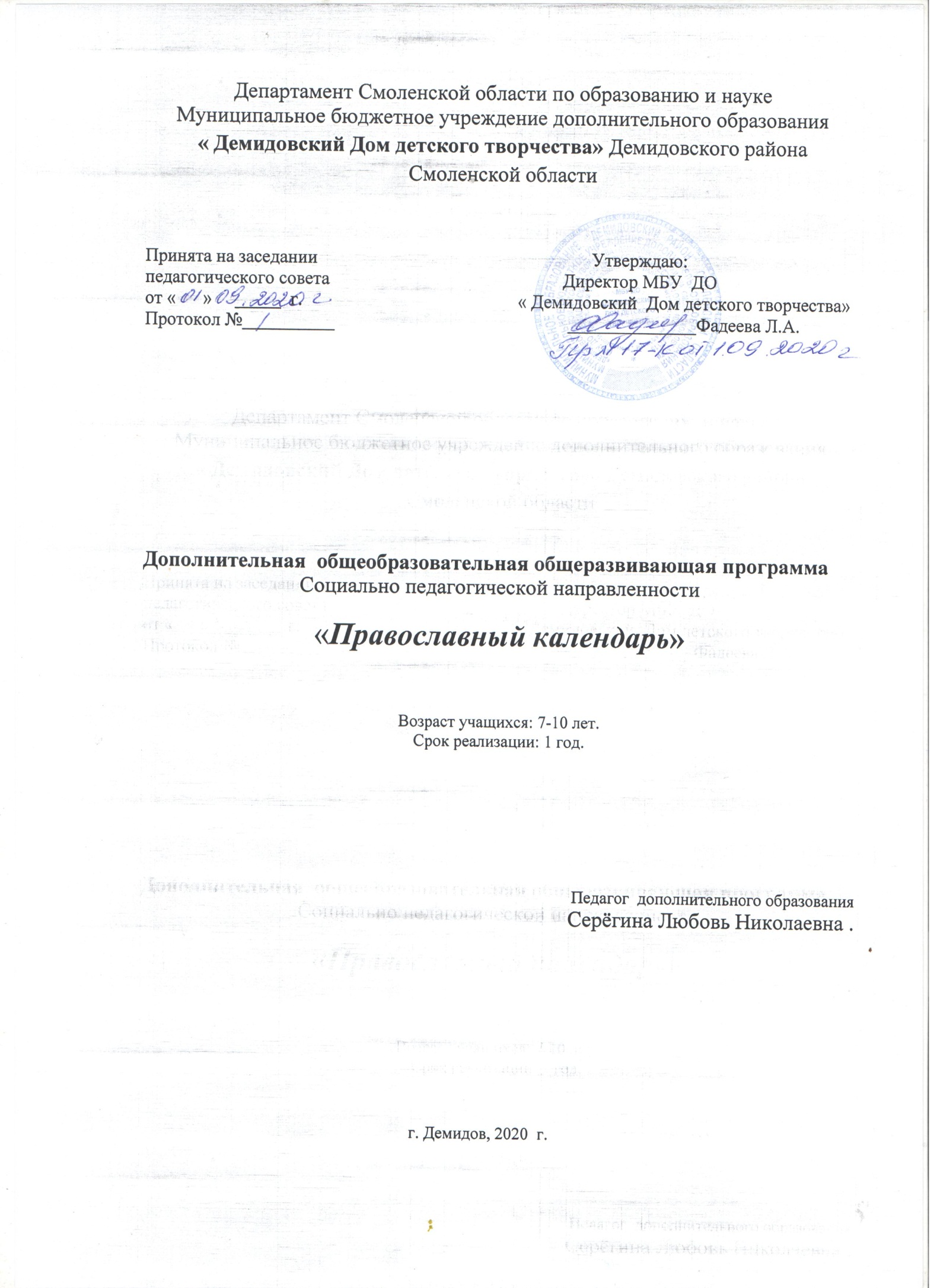                                                       Пояснительная записка  Дополнительная общеразвивающая программа творческого объединения «Основы православной культуры» -  «Православный календарь» социаль-педагогической направленности разработана в соответствии с «Примерным содержанием образования по учебному предмету «Православная культура», авторской программы Л.Л. Шевченко «Православная культура, изданной Центром поддержки культурно - исторических традиций Отечества в Москве в 2008 году и направлена на реализацию поставленных в ней целей и задач. Курс «Православный календарь решает задачи духовно-нравственного образования и воспитания через приобщение учащихся к русской православной культуре, национальным традициям, способствует формированию гражданственности, патриотичности, уважительного отношения к иной культуре и мировосприятию других людей, осознанию своей национальной идентичности, а также направлен на развитие нравственно личностных качеств, эстетических чувств и интеллектуальных способностей.      Приобщение детей к религиозной культуре сегодня актуальная задача, решение которой поможет избежать разного рода недоразумений и конфликтов, возникающих из-за незнания и непонимания духовных ориентиров и убеждений друг друга и связанных с ними разных религиозных традиций. В процессе занятий у детей формируется понимание того, что общаясь с человеком, следует знать, что для него свято, как он может понять и интерпретировать те или иные поступки или слова, совершённые или сказанные в его адрес. Религиозное воспитание тесно связано с эстетическим. Знакомство с архитектурой и внутренним устройством христианского храма, церковной музыкой, иконографией создаёт в представлениях детей идеалы гармонии, соразмерности, духовности. Ребёнок учится различать добро и зло, отличать подлинную красоту от мнимой, учится выражать чувствами своё отношение к событиям или явлениям окружающего мира: переживать, сочувствовать, любить, что, безусловно, формирует его нравственно-эстетическую позицию.Цель программы — формирование базовой культуры личности ребёнка на основе духовно-нравственного воспитания; обретение духовного и нравственного опыта, основанного на традициях Православия.            Задачи программы:Актуализация знаний в области православной культурной традиции для детей;Развитие образно-ассоциативного восприятия явлений окружающего мира в историко-культурном контексте;Приобщение к элементарным формам творческой деятельности на основе образцов православной культуры;Формирование оценки поведения на основе норм христианской этики.     Занятия должны быть эмоциональными, строиться на непроизвольном внимании и памяти, включать в себя игровые элементы. Необходимо использовать  яркую наглядность и электронные ресурсы.   Важна активность школьника, его участие в  обсуждениях жизненных ситуаций.  Основная задача педагога  состоит в том, чтобы пробудить у ребёнка интерес к внутреннему миру человека, заставить задуматься о себе и своих поступках, их нравственной сущности. Программа доступна для детей с ОВЗ, для детей, находящихся в трудной жизненной ситуации, для детей, проживающих в сельской местности.       Диагностика осуществляется в начале обучения, в конце каждого года обучения в форме:Начальная диагностика: анкета «Моя семья»Промежуточная диагностика: Тесты «Недописанный тезис», «Цветок качеств», «Дерево жизни»Итоговая диагностика: «Самооценка», «Мир внутри меня», «Что я умею и не умею», «О тебе и обо мне».По результатам диагностики составляется индивидуальная карта освоения ребёнком программы.Формы подведения итогов реализации дополнительной программыПодведение итогов реализации программы проводится в виде:Участия в конкурсах, акциях различного уровня.Выставок работ учащихся.Православных праздников.Личностные и метапредметные результаты освоения курсаЛичностные результатыФормирование образа мира как единого и целостного при  разнообразии культур, национальностей, религий, воспитание доверия и уважения к истории и культуре всех народов;Развитие самостоятельности и личной ответственности за свои поступки на основе представлений о нравственных нормах, социальной справедливости и свободе; развитие этнических чувств как регуляторов морального поведения;Воспитание доброжелательности и эмоционально-нравственной отзывчивости, понимания и сопереживания чувствам других людей; развитие начальных форм регуляции своих эмоциональных состояний;Развитие навыков сотрудничества со взрослыми и сверстниками в различных социальных ситуациях, умений не создавать конфликтов и находить выходы из спорных ситуаций;Наличие мотивации к труду, работе на результат, бережному отношению к материальным и духовным ценностям.      Метапредметные результатыАдекватное использование речевых средств и средств информационно-коммуникационных технологий для решения различных коммуникативных и познавательных задач; умение осуществлять информационный поиск для выполнения учебных заданий;Овладение навыками смыслового чтения текстов различных стилей и жанров, осознанного построения речевых высказываний в соответствии с задачами коммуникации;Овладение логическими действиями анализа, синтеза, сравнения, обобщения классификации, установление аналогий и причинно-следственных связей, построения рассуждений, отнесения к известным понятиям;Готовность слушать собеседника, вести диалог, признавать возможность существования различных точек зрения и права каждого иметь свою собственную; излагать своё мнение и аргументировать свою точку зрения и оценку событий;Определение общей цели и путей её достижения, умение договориться о распределении ролей в совместной деятельности; адекватно оценивать собственное поведение и поведение окружающих.       Первый уровень результатов – приобретение учащимися социальных и культурных знаний в социальной реальности и повседневной жизни. Для достижения этого уровня результатов особое значение имеет взаимодействие ребёнка с учителями, священнослужителями как значимыми для него носителями положительного социального и культурно-религиозного знания и повседневного опыта.        Второй уровень результатов – получение учащимися опыта сопричастности к тем или иным традициям, обрядам, праздникам и позитивного отношения к базовым культурным и религиозным ценностям общества, ценностного отношения к социальной реальности в целом. Для достижения данного уровня результатов особое значение имеет взаимодействие обучающихся между собой на уровне класса, образовательного учреждения, с носителями и хранителями этих традиций (пожилыми людьми, духовенством).       Третий уровень результатов – получение учащимися опыта самостоятельного общественного действия, формирование у школьника социально-культурных моделей поведения для сохранения традиций нашей страны. Для достижения данного уровня результатов особое значение имеет взаимодействие учащегося с представителями различных социально-культурных субъектов за пределами образовательного учреждения, в открытой общественной среде.       Достижение трёх уровней воспитательных результатов обеспечивает появление значимых эффектов духовно-нравственного развития и воспитания учащихся – формирование основ российской идентичности, присвоение базовых национальных ценностей, развитие нравственного самосознания, укрепление духовного и социально-психологического здоровья, позитивного отношения к жизни, доверия к людям и обществу.В результате прохождения программного материала  к концу 3 года обучения учащиеся  смогут узнать:1.  О вере, знании и культуре в жизни людей.2.  Христианские добродетели.3. Нормы христианской этики, золотое правило жизни. 4. Памятники церковной архитектуры, живописи.5. Значение некоторых букв церковнославянской азбуки, образов и символов христианского религиозного искусства.Научатся:1. Понимать духовную красоту окружающего мира. 2. Совершать добрые  поступки.             3. Работать над своими недостатками.4. Почитать родителей.5. Различать добро и зло, давать правильную оценку поступков других людей, уметь мысленно ставить себя в аналогичную ситуацию.            6. Творчески подходить к выполнению индивидуальной работы.             Курс предназначен для организации творческого объединения в объёме 144 часа в год. Возраст детей 8-10 лет.  Форма организации образовательного процесса очная. Для определения результативности усвоения программы разработаны формы аттестации: открытые занятия, выставки, конкурсы, концерты.Показатели качества освоения программы:Теоретические знания.Достаточный уровень (ребёнок освоил практически весь объём знаний, предусмотренных программой за конкретный период и выполняет задания самостоятельно).Близкий к достаточному уровень (ребёнок усвоил знания и умения программы и справляется с заданием с небольшой помощью взрослого)Недостаточный уровень (ребёнок не овладел в достаточной степени знаниями и умениями, предусмотренными программой)Наблюдения, беседы, опросПрактические знания и уменияДостаточный уровень (работает с оборудованием самостоятельно, не испытывает особых трудностей)Близкий к достаточному уровень (работает с оборудованием с помощью педагога)Недостаточный уровень умений (ребёнок испытывает серьёзные затруднения при работе с оборудованием)    Творческие навыкиНачальный уровень развития  (ребёнок в состоянии выполнить лишь простейшие практические задания педагога)Репродуктивный уровень (выполняет в основном задания на основе образца)Творческий уровень (выполняет практические задания с элементами творчества)Практические задания.Учебный планСодержание учебного планаОтечество земное и Небесное (72 часа) Введение (2 часа).Организация работы. Учёба – наш главный труд. Цели и задачи курса. Бог просвещающий (12 часов)    О вере, знании и культуре в жизни людей. Что нужно человеку для счастливой жизни? Религиозные представления разных народов. Христианство – одна из основных религий мира. Религиозная культура. Православие как основная религия в России. Кого называют просвещённым человеком? Словарик иконописца: Вседержитель, живопись, мозаика, фреска. Работа с бумагой и картоном. Мозаика «Цветок». Церковнославянский язык как язык обучения детей грамоте в Древней Руси. Учебные книги. Азбучная молитва в стихах. «В начале было Слово…». Чтение отдельных слов на церковнославянском языке.   Что говорит о Боге православная культура? (8 часов)   Что Бог открыл о Себе людям? Явление Троицы Аврааму. Тайна Троицы. Икона «Троица» А. Рублёва. О святом иконописце Андрее Рублёве. Словарик иконописца: иконы «Спас в Силах», «Спас Нерукотворный» (работа в группах). Храмы в честь Святой Троицы. Андроников монастырь (заочное путешествие). Церковнославянская азбука: буква «Т» (твёрдо, истинно), Троица Святая. Смысл поговорки «Сначала аз да бука, а потом науки».   Свет на горе Фавор (6 часов)    В лучах славы Господа. Смысл Преображения. О Царствии Небесном.   Христианское понимание смысла человеческой жизни, отражённое в поэзии для детей. Изображения смысла события живописными и графическими средствами: рисунки на тему «Светлое облако». Представление иконы «Преображение Господне» Феофана Грека. Церковнославянская азбука: буква «Фита» - символ Божественного, Церкви Божией. В греч. языке: Бог – Феос. «Ф» на иконах Богоматери: «МРФУ» (Митир Фэу) – Матерь Божия. Ключевые слова христианской культуры с буквой «Ф»: Фавор, Вифлеем, Голгофа, Гефсимания, акафист. События Священой истории, с ними связанные.    Бог спасающий (16 часов)    Милость Божия к людям. Христос – пастырь добрый. Исцеление расслабленного. Воскрешение дочери Иаира (работа с детской Библией). Как мог получить человек помощь Божию? Вера и примирение с ближними как условия получения помощи. Постановка рождественской пьесы по мотивам скандинавской сказки «Три ржаных колоса». Таинство Крещения ( видеофильм). Рассказ о Божием Царстве – поэтический час. Словарик иконописца; образы и символы христианского религиозного искусства: голубь, рыба, корабль, нимб и др.  – изобразительное творчество. Церковнославянская азбука: буква «Ц»; слова – милость, Царствие Небесное, Церковь.    Что говорит о человеке православная культура? (6 часов)     Притча о талантах. Что такое талант? Смысл выражения «зарыть талант в землю». Ответственность человека за полученный дар. Чуткость, сострадательность к людям. Где они скрыты в человеке? Размышление маленького христианина о человеке: рождение, рост, развитие, смерть, душевные способности, способность воображения, внутренние душевные чувства(совесть, воля, вера), желание стать умнее и добрее. Стремление человека к добру. Духовная работа человека над собой (рассмотрение и разыгрывание проблемных ситуаций). Рассказы о человеке в росписях храма Спаса на Сенях Ростова Великого (Сотворение человека. Изгнание из рая). Рассказы о человеке в детской православной литературе.   Христиане в православном храме (12 часов)   Красота православного храма. Смысл символов христианского искусства, архитектурной формы храма, купола. Символ православной веры. Таинства Православной Церкви. Тайная вечеря. Установление Таинств Крещения и Причастия. Таинство Исповеди. Православное богослужение. Божественная Литургия. Евхаристия – благодарение. Духовный смысл. Православный храм в традициях жизни православной семьи: крестины, венчание, отпевание. Благочестивое поведение православных людей: традиции посещения храма в воскресные и праздничные дни. Колокола. Виды звона (перезвон, благовест, трезвон, набат). История Царя колокола. Музыка колоколов в красках и линиях: рисуем звон. Словарик зодчего: слова – зодчий, притвор, четверик, алтарь, купол.   Золотое правило жизни (10 часов)   Главное правило христианской жизни: «Не судите да не судимы будете». Какие ещё правила (заповеди) дал Христос людям (повторение заповедей Блаженства)? Икона Вседержителя с Евангелием «Заповедь новую даю вам». Церковнославянская азбука: доброта, красота (лепота), любовь, милосердие. Как изобразить доброе, красивое в рисунке? Какой поступок можно назвать красивым? Доброта моей души. Чем я могу поделиться? Следует ли мне ждать ответного добра от людей? Что делать, если люди по отношению ко мне совершают злой поступок?     Добродетели в жизни христианина (72 часа)     Добро и зло (8 часов)       Добро и зло в ангельском мире. Бой Михаила Архангела. Как зло появилось в мире? Грех как проявление зла. Два брата – Исав и Иаков. Что означает благословение для христиан? Следование телесным страстям, обожествление природы, дурной пример, страсти – источники порабощения человека злом. Какой я? Что есть во мне: что люблю, чем увлекаюсь, кому подражаю (час размышлений)? «Поучение» князя Владимира Мономаха. «Юности честное зерцало». Что значит быть почтительным сыном или дочерью? Как положено было вести себя детям? Церковнославянская азбука: о добре и зле. Слова: «благотворяй», «злотворяй». Христианское поведение.    Как Бог строил дом спасения человека (6 часов)    Что было открыто Богом о будущем спасении человека? Чудесная лестница. Как Бог строил дом спасения. О Богородице – лествице, послужившей соединению небесного и земного. Песнопения, посвящённые празднику Рождества Богородицы. Как христиане поднимаются по небесной лестнице? Где начало этого пути? Таинства Церкви. Кто помогает человеку? Лёгок ли путь жизни христианина? Препятствия на этом пути. Словарик иконописца: из истории иконописи – о первых иконах Богородицы, написанных евангелистом Лукой. Конкурс знатоков«История икон Богородицы».    Воеводы сил любви. Добродетели (10 часов)    Что помогает и что мешает человеку подниматься по небесной лестнице? Добродетели и страсти. Как растёт в человеке доброе? Притча о сеятеле. Препятствия на пути движения человека к добру. Какие бывают добродетели, какие страсти. Как научиться бороться со страстями? Труд души. Поэма святителя Иоасафа Белгородского о сражении семи добродетелей и семью грехами. Театральная постановка «Притча о погорельцах». Церковнославянская азбука: слова, обозначающие добродетели, - «кротость», «смирение» и др.; выражения: «Знай себя», «Уклонись от зла и сотвори благо». Благотворительная акция «Подарки детям-сиротам  своими руками».    Непобедимое оружие христиан (4 часа)    Что чем командует в человеке: дух телом или тело духом? Какими душевными качествами проявляется эта борьба? Помощники человека в духовной брани. Как Иисус Христос учил людей. Духовная пища. О чём христиане просили Бога? Рассказ о Марфе и Марии – ответ на вопрос. Церковнославянская азбука: «Отче наш».    Защита святынь. Силы тьмы (4 часа)    В чем сила человека? Священная история о падении людей-исполинов. Что стало причиной их гибели? Страсти гнева, тщеславия, гордости. Проявляются ли они во мне? Как с ними бороться? Как зло воевало против святынь? Иконоборчество. Как христиане сохраняли иконы. Преподобный Иоанн Дамаскин. Представление иконы: икона Божией Матери «Троеручница». Христианские святыни на Святой Земле: храм Воскресения Господня – заочное путешествие по храму.   Небесные помощники (8 часов)   Воевода Небесных Сил бесплотных - Архангел Михаил. Чудо Михаила Архангела в Хонех. Представление иконы: Архангел Михаил в иконографии разных христианских стран. Почитание Небесных Сил бесплотных в церковных песнопениях, в русской поэзии, прозе. Храмы, освященные в честь Архангела Михаила. Архангельский собор Московского Кремля: история создания, архитектура. Словарик иконописца: символы цветов в православной иконе (работа в группах – выполнить описание иконы с помощью цвета). Изобразительное творчество «Храм» (работа с пластилином, основа храма из пластиковых бутылок).   Увенчанные венцами. Христианская семья (18 часов)   Пример проявление добродетелей в жизни христианской семьи. Семья - малая Церковь. Добродетели христианской семьи. Любовь - высшая добродетель. Проявление добродетели в жизни святых Царственных страстотерпцев. В чем проявлялась жертвенная любовь детей и родителей? Мужество и любовь в последние дни жизни. Представление иконы: святые Царственные страстотерпцы. О чем молились Царственные мученики в последние дни? Русские поэты - в поддержку их духовных сил. Конкурс презентаций на тему «Семья». Церковнославянская азбука: о почитании родителей, о мужестве - «Заступи в старости отца твоего и не опечаль его»; «Премудрость смиренного вознесет главу его». Подготовка Пасхального праздника для стариков и инвалидов Холмовского дома-интерната. Праздник Пасхи.  Добрый ответ (14 часов)Ответственность человека. Почему человек не может справиться со своими недостатками? Что ему мешает, что помогает проявить доброе в себе? Смысл Евангельских слов «Дух бодр, плоть же немощна». Притча о бесплодном дереве. Изобразительное творчество. Рассказ о Страшном Суде. Когда человек должен отвечать за свои поступки? Представление иконы: Страшный Суд. Церковнославянская азбука: рассказ о красивой буквице «Ж» (Живете) - начертание и духовный смысл.                                              Календарный учебный графикМетодическое обеспечение программы     Форма организации работы по программе в основном – коллективная, а также используется групповая и индивидуальная формы работы.      Теоретические  занятияБеседаСообщенияВстречи со священнослужителямиПросмотр и обсуждение видеоматериаловЗаочные путешествия Художественное творчествоОткрытые занятияАукционыПрактические  занятия Посещение храмаВыставки декоративно-прикладного искусстваПраздникиВикториныИнтеллектуально-познавательные игрыТренингиПосиделкиМузыкальные и поэтические часыЭкскурсииОбсуждение, обыгрывание проблемных ситуацийАкции благотворительности, милосердияТворческие проекты, презентацииТворческие конкурсыТеатральные постановкиТворческие мастерскиеЛитературно-музыкальные композицииЗанятия должны быть эмоциональными, строиться на непроизвольном внимании и памяти, включать в себя игровые элементы. Необходимо использовать  яркую наглядность и электронные ресурсы.   Важна активность школьника, его участие в  обсуждениях жизненных ситуаций.  Основная задача педагога состоит в том, чтобы пробудить у ребёнка интерес к внутреннему миру человека, заставить задуматься о себе и своих поступках, их нравственной сущности. СПИСОК ЛИТЕРАТУРЫМетодическое  пособие для педагогаШевченко Л.Л. Православная культура. Концепция и программа учебного предмета. М.: Центр поддержки культурно-исторических традиций Отечества, 2008. Шевченко Л.Л. Православная культура. Учебное пособие для начальных классов общеобразовательных школ, лицеев, гимназий. 1 год обучения (в двух книгах) М.: Центр поддержки культурно-исторических традиций Отечества, 2008Шевченко Л.Л. Православная культура: Наглядное пособие «Иллюстрации»: 1 год обучения М.: Центр поддержки культурно-исторических традиций Отечества, 2008. -  120 с.Шевченко Л.Л. Православная культура: Методическое пособие для учителя: 1 год обучения. М.: Центр поддержки культурно-исторических традиций Отечества, 2008. -  128 с.Музыкальное пособие «Звуковая палитра» - СD-диск с поурочными музыкальными материалами.Детская Библия. Библейские рассказы в картинках. Издатель: Российское Библейское общество, Москва. 1993. – 542 с.Логинова А.А., Данилюк А.Я. Духовно-нравственное развитие и воспитание учащихся. Мониторинг результатов. Методическое пособие. 1 класс. М.: Просвещение, 2014. – 79 с.Литература 1. Гайвас О.В., Урбанович Л.Н. От добрых слов – к добрым делам. Формирование духовно- нравственных качеств младшего школьника на материале «Доброслова»: учебно-  методическое пособие. В 2 ч. Ч 1. Сборник дидактических материалов «Доброслов» - Смоленск: Свиток, 2016. – 248 с.2. Гайвас О.В., Урбанович Л.Н. От добрых слов – к добрым делам. Формирование духовно-нравственных качеств младшего школьника на материале «Доброслова»: учебно-методическое пособие. В 2 ч. Ч 2. Методические материалы в помощь учителю. - Смоленск: Свиток, 2016. – 120 с.3. Лепешинский И., Семочкин И. Праздники в воскресной школе. Издательство «Восхождение» Храм св. вмч. Димитрия Солунского г. Рузы, 2006. 104 с.4. Лукашенкова Ж.В. Формирование духовно-нравственных ценностей у школьников на уроках и во внеурочной деятельности (из опыта работы учителя) – Смоленск, 2013. – 336с.5. Смольникова Е.И. Я иду на урок в начальную школу: Основы православной культуры: книга для учителя. – М.: Издательство «Первое сентября», 2001№ п/пНаименование разделов и темВсего часовТеорияПрактикаФормы контроля1.Отечество земное и  НебесноеВведениеБог просвещающий Что говорит о Боге православная культура?Свет на горе ФаворБог спасающийЧто говорит о человеке православная культура?Христиане в православном храме   Золотое правило жизни7221286166121028264244424464412288Открытое занятие для родителейВыставка рисунков «Доброе и красивое»2.Добродетели в жизни христианинаДобро и злоКак Бог строил дом спасения человека    Воеводы сил любви. ДобродетелиНепобедимое оружие христиан    Защита святынь. Силы тьмыНебесные помощникиУвенчанные венцами. Христианская семья  Добрый ответ7286104481814304442244642426224148Конкурс знатоков «История икон Богородицы»Пасхальный концерт№ п\пДатаТема занятийФорма занятийКол-во часовФорма контроляМесто проведСЕНТЯБРЬОтечество земное и Небесное721.04.09Введение. Организация работы.беседа22.07.09 Бог просвещающий.сообщение23.11.09Словарик иконописца: Вседержитель, живопись, мозаика, фреска.аукцион24-5.14.0918.09Мозаика «Цветок».твор.маст.46.21.09Церковнославянский язык как язык обучения детей грамоте в Древней Руси.круг. стол27.25.09Азбучная молитва в стихах.поэт. час28.28.09Что говорит о Боге православная культура? Тайна Троицысообщение29.ОКТЯБРЬ02.10Словарик иконописца: иконы «Спас в Силах», «Спас Нерукотворный»аукцион210.05.10Храмы в честь Святой Троицыоткр. зан2открытое занятие11.09.10Церковнославянская азбукааукцион212.12.10Свет на горе Фавор21316.10Рисунки на тему «Светлое облако».твор.маст.214.19.10Церковнославянская азбукааукцион215.23.10Бог спасающий216-1826.1030.1002.11Постановка рождественской пьесы по мотивам скандинавской сказки «Три ржаных колоса».спектакль619.НОЯБРЬ06.11Таинство Крещения ( видеофильм).наблюдение220.09.11Рассказ о Божием Царстве поэт. час221.13.11Словарик иконописца; образы и символы христианского религиозного искусства: голубь, рыба, корабль, нимб и драукцион222.16.11Церковнославянская азбука: буква «Ц»аукцион223.20.11Что говорит о человеке православная культура?беседа22423.11Размышление маленького христианина о человекекруг. стол22527.11Рассказы о человеке в росписях храмов и в детской православной литературенаблюдение2   26.30.1104.12   Христиане в православном храмезаоч.путеш427.Декабрь07.12Колокола. Виды звона (перезвон, благовест, трезвон, набат).игра228.ДЕКАБРЬ11.12Музыка колоколов в красках и линиях: рисуем звон. твор.маст.229-30.14.1218.12Экскурсия в Покровский храмэкскурсия431.21.12Словарик зодчегоаукцион232.25.12Золотое правило жизни233.28.12Церковнославянская азбука: доброта, красота (лепота), любовь, милосердиеаукцион434.Январь11.01 Как изобразить доброе, красивое в рисунке?твор.маст.4выставкаДобродетели в жизни христианина7235.15.01Добро и злоигра236.18.01Что есть во мне: что люблю, чем увлекаюсь, кому подражаюкруг. стол237.22.01«Поучение» князя Владимира Мономаха.сообщение238.25.01Церковнославянская азбука: о добре и злеигра239.29.01Как Бог строил дом спасения человекабеседа240.Февраль 01.02  Как христиане поднимаются по небесной лестнице?наблюдение241.05.02Конкурс знатоков «История икон Богородицы».конкурс2конкурс знатоков4208.02Воеводы сил любви. Добродетеликруг. стол243-4512.0215.02Театральная постановка «Притча о погорельцах»спектакль446.19.02Церковнославянская азбука: слова, обозначающие добродетелиаукцион247-4822.0226.02Благотворительная акция «Подарки детям-сиротам школы-интерната своими руками»акция449.Март01.03Непобедимое оружие христианбеседа250.05.03Церковнославянская азбука: «Отче наш»прак.занятие251.12.03Защита святынь. Силы тьмыбеседа252.15.03Храм Воскресения Господнязаоч. путеш253.19.03Небесные помощникисообщение254.22.03Словарик иконописца: символы цветов в православной иконегалерея255-56. 26.0329.03Изобразительное творчество «Храм»твор.маст.457.Апрель 02.04Увенчанные венцами. Христианская семьягостиная258-60 05.0409.04Конкурс презентаций на тему «Семья».конкурс461.12.04Церковнославянская азбука: о почитании родителей. Притча о бесплодном деревебеседа262-64.16.0419.0423.04Подготовка Пасхального праздника представление665.26.04Праздник Пасхипраздник2концерт66.30.04Добрый ответ267.Май07.05Как бороться с недостатками?тренинг268. 14.05Когда человек должен отвечать за свои поступки?посиделки269.17.05Церковнославянская азбука: рассказ о красивой буквице «Ж» (Живете) - начертание и духовный смысл.аукцион270.21.05День добрых делакция271.24.05Экскурсия в Успенский соборэкскурсия272.28.05Подведение итогов. Игра «Православная азбука»игра2Итого 144144